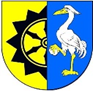 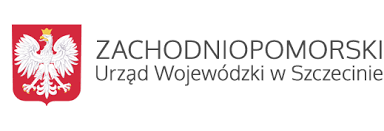 Załącznik nr 11 do SIWZ............................................................................................... (pieczęć Podmiotu na zasobach którego polega WykonawcaZOBOWIĄZANIEdo oddania do dyspozycji niezbędnych zasobów na potrzeby wykonania zamówienia                      .......................................................................................................................................................................................................nazwa i adres podmiotu oddającego do dyspozycji zasobyzobowiązuję się do oddania na podstawie art. 22 a ustawy z dnia 29 stycznia 2004 r. Prawo zamówień publicznych (t.j Dz.U. z 2019 r. poz. 1843) nw. zasobów na potrzeby wykonania zamówienia:………………………………………………………………………………………………………………………………........................................................................................................................................................................................................................................określenie zasobu - wiedza i doświadczenie, osoby zdolne do wykonania zamówienia, zdolności finansowe lub ekonomicznedo dyspozycji Wykonawcy:………………………………………………………………………………………………………………………………………………………………………………………………………………………………………………………………nazwa Wykonawcy składającego ofertęprzy wykonywaniu zamówienia pod nazwą:……………………………………………………………………………………………………………………………………………………………………………………………………………………………………Ponadto oświadczam, iż:1)	udostępniamy Wykonawcy ww. zasoby w następującym zakresie: ……………………………………………………………………………………………………………………………………………………………………………………………………………………………………………………2)	sposób wykorzystania udostępnionych przez nas zasobów będzie następujący:………………………………………………………………………………………………………………………………………………………………………………………………………………………………………………………………………………………………………………………………………………………………………………3)	okres wykorzystania udostępnionych przez nas zasobów będzie wynosił:……………………………………………………………………………………………………………………………………………………………………………………………………………………………………………………4)	Stosunek łączący wykonawcę z podmiotem udostepniającym zasób:         ……………………………………………………………………………………………………………………….        …………………………, dn…………………………………		...................................................................................podpisy osób uprawnionych do reprezentacji podmiotu oddającego do dyspozycji zasoby